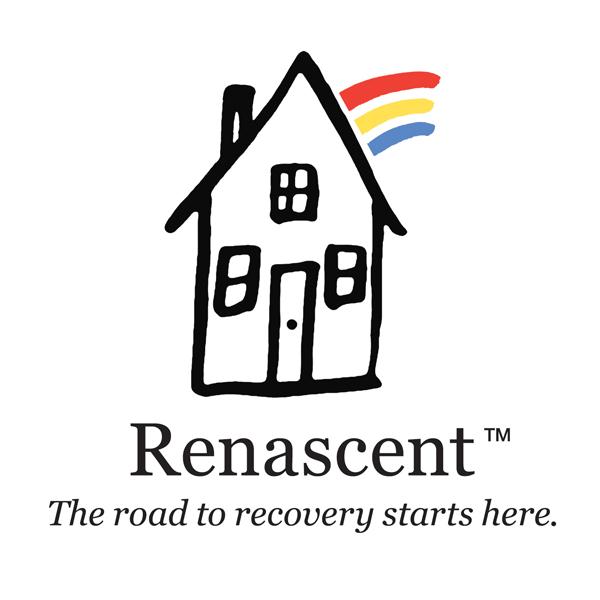 Contact InformationAvailabilityDuring which hours are you available for placement / co-op?InterestsIn which areas you are interested completing your internship/placement?Special Skills or QualificationsSummarize special skills and qualifications you have acquired from employment, or through other activities, including hobbies or sports.Lived Experience with Addiction or 12 Step RecoverySchool InformationAgreement and SignatureBy submitting this  request, I affirm that the facts set forth in it are true and complete. I understand that if I am accepted as a  student, any false statements, omissions, or other misrepresentations made by me on this student may result in my immediate dismissal.Our PolicyIt is the policy of this organization to provide equal opportunities without regard to race, colour, religion, national origin, gender, sexual preference, age, or disability. Renascent is an equal opportunity employer.  Accommodations will be provided in accordance with the Ontario Human Rights Code.Thank you for completing this request form and for your interest in Renascent.Internship/Placement Request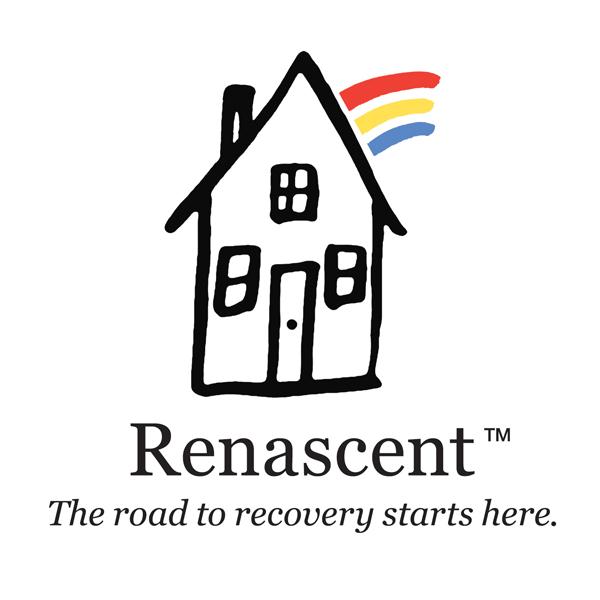 NameStreet AddressCity, Province, Postal CodeHome PhoneWork PhoneEmail Address___ Weekday mornings___ Weekend mornings___ Weekday afternoons___ Weekend afternoons___ Weekday evenings___ Weekend eveningsSullivan House     ___ Addiction Counselling     ___ OutreachMunro House       ___ Peer Support                   ___ Family ProgramPunanai House    ___ Continuing Care              Wright Center      ___ Children’s Program .        ___ Client Care Access & Engagement We also offer co-op placement opportunities in:                FoundationCommunicationsHuman ResourcesFinance___ Self ___ Family/ Loved One___ NoneNameStreet AddressCity, Province, Postal CodePlacement/co-op supervisor's name and contact informationName (printed)SignatureDate